1            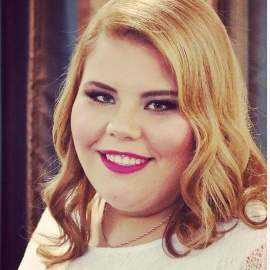 INFORME MENSUAL – DIRECCIÓN GENERAL BRIANDA VIVIAN MARTÍNEZMAYO Elaboró: Grecia Karely Madonia RiveraJefa de Área                                    Instituto Sonorense de la JuventudInstituto Sonorense de la JuventudInstituto Sonorense de la JuventudBrianda Vivian MartínezBrianda Vivian MartínezBrianda Vivian MartínezEJE DEL PED2016-2021DESCRIPCIÓN DEACCIONES RELEVANTESIMPACTODIRECTO O ESPERADOE INVERSIÓNEE-4Firma de Convenio de colaboración Universidad Vizcaya de las AméricasCon la firma de este convenio lograremos impactar a cada joven que estudie en Universidad Vizcaya de las Américas  para que pueda realizar su Servicio Social dentro del Instituto Sonorense de la Juventud.EE-4Firma de Convenio de colaboración Universidad CLEUCon la firma de este convenio lograremos impactar a cada joven que estudie en Universidad CLEU de las Américas  para que pueda realizar su Servicio Social dentro del Instituto Sonorense de la Juventud.EE-1Promoción del Premio Estatal de la Juventud.Durante el mes se visitaron 43 escuelas por el Estado entre secundarias preparatorias y universidades, promocionando a un total de 5,250 Jóvenes el PEJ2017EE-1Presentación de Proyectos Jóvenes Sonorenses de 10050 jóvenes presentaron sus proyectos desarrollados en Washington D.C para llevarlos a cabo dentro de su estado EE-1II Encuentro de Jóvenes de Alianza del Pacífico Fortalecimiento  de conocimientos y habilidades para impulsar  la participación juvenil en distintas latitudes. 